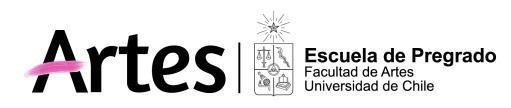 PROGRAMA ACTIVIDAD CURRICULARComponentesDescripciónNombre del cursoPráctica y teoría corporal contemporáneas I      Sonia Araus Course NameContemporary body practice and theory ICódigoPTCO232-101Unidad académica/ organismo de la unidad académica que lo desarrollaFacultad de Artes, Departamento de DanzaCarácter ObligatorioNúmero de créditos SCT 6 créditosLínea de FormaciónInterpretación en Danza Contemporánea NivelI SemestreRequisitosPráctica y teoría corporal contemporáneas IPropósito formativoEl curso entrega herramientas iniciales que permitan comprender la experiencia del cuerpo propio como eje fundante de la organización del lenguaje de la danza contemporánea. A través de exploraciones prácticas se busca activar los soportes básicos para el movimiento como la sensación del propio peso y la relación con la gravedad, la conexión al centro del cuerpo, la percepción de volumen y los ejes del cuerpo, complementando con la teoría y práctica de conceptos de sistemas de consciencia corporal y análisis. Competencias específicas a las que contribuye el curso 1 interpretar danza contemporánea.Sub-competencias específicas a las que contribuye el curso1.1.1  Aplicando habilidades corporales a través de la exploración somática, kinética y técnicas del movimiento para ampliar su registro interpretativo.1.1.2Construyendo su universo interpretativo fundamentado en un análisis crítico, contribuyendo al conocimiento disciplinar contemporáneo de la Danza.1.1.3 Integrando la interrelación de su corporalidad con la de otros, contextualizando las dimensiones estético-artísticas, culturales, sociales e históricas de la danzaCompetencias genéricas transversales a las que contribuye el curso  1.- Capacidad crítica: examinar objetos conceptuales y situaciones a partir de criterios teóricos, metodológicos e ideológicos, proponiendo interpretaciones fundadas y juicios evaluativos (*).

2.- Capacidad autocrítica: examinar los procesos y resultados de las propias acciones y trabajos, siendo capaz de establecer tanto las propias fortalezas a mantener como las debilidades a superar, para regular sus acciones mediante una planificación orientada a la mejora.3. Capacidad de expresión oral: expresarse oralmente en lenguaje formal culto, abordando tópicos de la profesión, de la ciencia, de la sociedad y la ciudadanía.  4.- Valoración y respeto por la diversidad y multiculturalidad: reconocer, comprender y aceptar las diferencias, valorándolas y aprendiendo de ellas para enriquecer su participación, compromiso y aporte a los derechos de toda persona y al desarrollo armónico y respetuoso de la sociedad.

5- Capacidad de trabajo en equipo: participar activamente, de manera responsable y colaborativa en funciones encomendadas con integrantes del equipo para el logro de objetivos comunes.
Resultados de aprendizaje-Desarrolla conciencia interna de su peso para conectarse a tierra con y sin desplazamientos.-Organiza volúmenes del torso en disociaciones simples y en coordinación con las extremidades.-Organiza a nivel inicial de forma eficiente su columna para integración y modulación en el torso.- Integra de manera primaria conexiones óseas básicas; coxis-coronilla, talón –isquion, escapula-mano. Con énfasis en coxis coronilla.-Desarrolla memoria kinética que le permita interpretar fraseos de forma eficiente y expresiva a la vez.-Incorpora flujo continuo en las secuencialidades básicas.-Incorpora elementos básicos del espacio en secuencias y fraseos.-Aplica soporte conceptual en su práctica y trabajos de análisis.-Reconoce algunos patrones pre-vertebrales, en movimiento.   Saberes / ContenidosCuerpo y sensopercepción.Percepción interna-externa.Patrón de desarrollo ceder-empujar, Conexión a tierra. Conexiones Básicas coxis-coronilla, talón –isquion, escapula-mano.Centro-periferia, condensación-expansión.Columna y Torso:Disociación simple de volúmenes del torso (cabeza, tórax, pelvis).Coordinación con soportes (extremidades).Conexión coxis-coronillaAlineación axial.Articularidad de columna en planos básicos.Espacio y DinámicaDesarrollo del movimiento en relación con el uso de la gravedad.Rodadas, cambios de dirección y trabajo de soportes en nivel bajo-medio, verticalización para locomociones simples (caminar, trotar, correr). Subir-bajarEstudios y secuencias con cambios de nivel.MetodologíasCurso práctico-teórico, que contempla práctica de la técnica contemporánea.La práctica del estudiante   es personal y pretende así mismo orientarl@ en miras de una construcción consciente de su quehacer integrando principios anatómicos y funcionales del Body Mind Centering®.  Estrategias de aprendizaje:La transmisión e integración de los contenidos se desarrollará a través de:-Estructuras dadas por el profesor que se orientan en dos direcciones;1-estructuras para la estimulación, reorganización, alineación, sensibilización, toma de consciencia.2- estructura que le permiten al estudiante experimentar en un ámbito interpretativo-creativo, asumiendo mayor interacción entre cuerpo-espacio-tiempo-energía.-Investigación de los contenidos por medio de improvisación por instrucción y guía verbal.EvaluaciónSe realizarán 2 controles técnicos directos, para los cuales se entregará una pauta de evaluación antes de cada control.Requisitos de aprobaciónLa asistencia mínima de ésta actividad curricular es de 85%, siguiendo los artículos 6, 7 ,8 y 9 del Reglamento de la carrera. El Estudiante debe presentarse a examen, siguiendo lo estipulado en el artículo 10, pudiendo aprobar con la nota mínima de 4,0.Palabras claveTécnica Contemporánea, Espacio, Momentum, Continuidad, Intencionalidad. Atención/ Intención/ acción, respuestas de equilibrio, patrones neurocelulares/ conectividadBibliografía obligatoriaCalais-Germain, B. Y Lamotte, A. Anatomía para el movimiento. Tomo I, II. Editorial La Liebre de Marzo.Barcelona 2014.Suavidades Somáticas, Isabelle Ginot Revista ADNZ 2016Ray Eliot Schwartz, Glenna Batson: El valor de la Educación Somática en elentrenamiento dancístico reconsiderado a través de una indagación en laPlanificación de las prácticas. Revista ADNZ 2016Bibliografía complementariaBainbridge Cohen Bonnie, Sentir, Ressentir et Agir. Nouvelles de Danse.Le Breton David. Cuerpo Sensible. Ediciones Metales pesados, Chile 2010.